ЗАДАНИЯ на период с 11.05.2020г. по 15.05.2020г.для учащихся по классу «Театральное искусство», предмет «Коллективное пение», преподавателя Герасимова Елена Владимировна (телефон 8-920-910-22-32, адрес электронной почты dchi.7@mail.ru)Просмотреть видео урок на тему: "Певческое дыхание"по ссылке:https://m.youtube.com/watch?v=Rt-WeIyJOYYПродолжать работу над скороговорками - сначала в медленном, затем в быстром темпе. Учить и петь гамму до мажор по ссылке.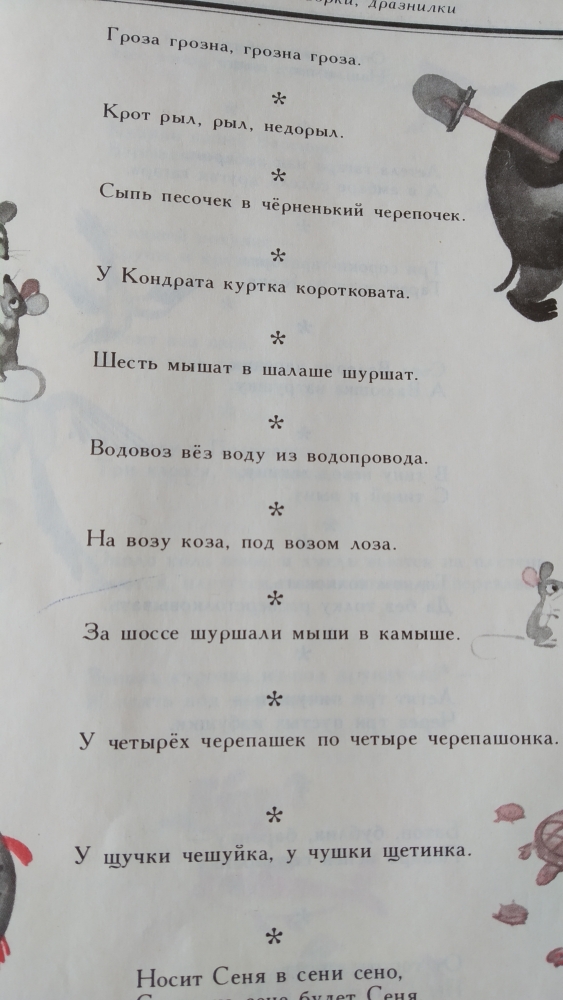 